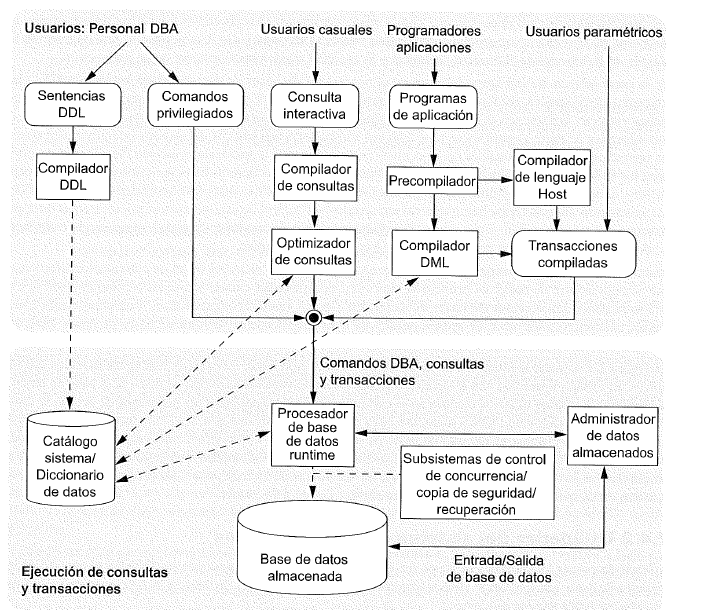 Arquitectura de SGBD. 